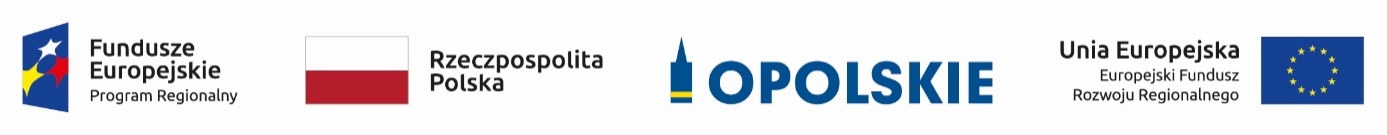 Załącznik nr 1 Program Funkcjonalno – Użytkowy Audyt energetyczny budynkuPrzedmiaryZałącznik nr 2 do SIWZ – Formularz oferty………………………………………(miejscowość i data)OFERTAw przetargu nieograniczonym							Zamawiający: GMINA SKOROSZYCEW odpowiedzi na ogłoszenie o zamówieniu w trybie przetargu nieograniczonego, oferujemy wykonanie zamówienia pn. Termomodernizacja obiektów w Zespole Szkolno-Przedszkolnym w Chróścinie – Etap IIZa realizacje przedmiotu zamówienia, zgodnie z wymaganiami Specyfikacji Istotnych Warunków Zamówienia, oferujemy łączną wartość wynagrodzenia ogółem brutto ...........................................…zł,słownie ................................................................................................…….........................................w tym wartość podatku VAT ........%, tj. ......................... złsłownie…......................................................................................................................................Oświadczamy, że powyższa cena zawiera wszystkie koszty jakie ponosi Zamawiający w przypadku wyboru niniejszej oferty.Oświadczamy, że okres gwarancji (który będzie oceniany w kryterium oceny ofert „okres gwarancji jakości” – tzw. gwarancja)będzie wynosił ……………………….. miesięcy licząc od daty odbioru końcowego (wymagany okres gwarancji min.48 miesięcy, maksymalny 60 miesięcy).Składamy niniejszą ofertę: w imieniu własnym / jako Wykonawcy wspólnie ubiegający się o udzielenie zamówienia*. Ponadto oświadczamy, że będziemy odpowiadać solidarnie za wykonanie niniejszego zamówienia.Wykonawca informuje, że (zaznaczyć właściwe)☐ wybór oferty nie będzie prowadzić do powstania u Zamawiającego obowiązku podatkowego,☐ wybór oferty będzie prowadzić do powstania u Zamawiającego obowiązku podatkowego w   odniesieniu do następujących towarów /usług (w zależności od przedmiotu zamówienia):	……………………………………………………………………………………………………	…………………………………………………………………………………………………	Wartość towaru / usług (w zależności od przedmiotu zamówienia) powodująca obowiązek 	podatkowy u Zamawiającego to ………………………. złotych netto*.*	dotyczy Wykonawców, których oferty będą generować obowiązek doliczenia wartości podatku VAT do wartości netto oferty, tj. w przypadku:-	wewnątrzwspólnotowego nabycia towarów,-	mechanizmu odwróconego obciążenia, o którym mowa w art.17 ust.1 pkt 7 ustawy o podatku od towarów iusług,-	importu usług lub importu towarów, z którymi wiąże się obowiązek doliczenia przez Zamawiającego przy odwróceniu cen ofertowych podatku VAT.Przedmiot zamówienia wykonamy w terminie do dnia 30 września 2020 r.Oświadczamy, że zapoznaliśmy się z postanowieniami wzoru umowy, załączonym do specyfikacji istotnych warunków zamówienia, akceptujemy bez zastrzeżeń przedmiotowe postanowienia, w tym warunki płatności i zobowiązujemy się, w przypadku wyboru naszej oferty, do zawarcia umowy zgodnej z niniejszym wzorem i naszą ofertą.Oświadczamy, że uważamy się za związanych niniejszą ofertą na czas wskazany w SIWZ.Oświadczamy, że przyjmujemy warunki realizacji zamówienia określone w SIWZ i w wyjaśnieniach do SIWZ.Oświadczamy, że jestem / jesteśmy mikro/ małym/ średnim* przedsiębiorcą / przedsiębiorcami                 w rozumieniu ustawy z dnia 4 lipca 2004 r. o swobodzie działalności gospodarczej.Oświadczam, że Zamawiający ma możliwość uzyskania dostępu do oświadczeń i dokumentów,                 o których mowa w art. 25 ust. 1 ustawy Pzp. Dokumenty te są dostępne w formie elektronicznej pod adresami internetowymi ogólnodostępnych i bezpłatnych baz danych: …………………………………………………………………………………………………………………………………………………………………………………………………………………………Jednocześnie informujemy, że Zamawiający ma możliwość uzyskania dostępu do oświadczeń i dokumentów, o których mowa w art. 25 ust.1 pkt 1 ustawy Pzp, które znajdują się w posiadaniu Zamawiającego ……………………………………………………. UWAGA! Należy wskazać np. nazwę postępowania, numer sprawy nadany przez Zamawiającego lub inną informację identyfikującą dokument, który jest w posiadaniu Zamawiającego.Oświadczenie na temat polegania na zdolnościach innych podmiotów w celu spełnienia warunków udziału w postępowaniu: 	☐ polegam/y na zdolnościach innych podmiotów 	☐ nie polegam/y na zdolnościach innych podmiotów.Wadium w wysokości 20.000,00 zł wniesiono w formie	.........................................................................W załączeniu potwierdzenie wniesienia wadium.Zwrot wadium na konto nr ………………………………………………………………………………Zabezpieczenie należytego wykonania umowy zostanie wniesione w…….…………………………….Informuję, iż	nie powierzymy do wykonania podwykonawcom żadnej części niniejszego zamówienia1.Informujemy, iż następujące części niniejszego zamówienia powierzymy do wykonania podwykonawcom1.\* Niepotrzebne skreślić1 Wykonawca usuwa niepotrzebne.Oferta została złożona na …….. stronach.Integralną część oferty stanowią następujące dokumenty:dokument potwierdzający wniesienie wadium w oryginale.…………………………………………………………………………………………………………………………  ...............................................................podpisy osoby/osób wskazanych w dokumencieuprawnionej/uprawnionych do występowania w obrocie prawnym,reprezentowania oferenta i składania oświadczeń woli w jego imieniuZałącznik nr 3 do SIWZ – wzór umowy o zamówienieWzór umowy plik: -wzór umowy.pdfZałącznik nr 4 do SIWZ – oświadczeniepotwierdzające spełnienie warunkówudziału w postępowaniuOświadczenie wykonawcy składane na podstawie art. 25a ust. 1 ustawy z dnia 29 stycznia 2004 r. Prawo zamówień publicznychDOTYCZĄCE SPEŁNIANIA WARUNKÓW UDZIAŁU W POSTĘPOWANIU 
Przystępując do udziału w postępowaniu o udzielenie zamówienia publicznego pn.: Termomodernizacja obiektów w Zespole Szkolno-Przedszkolnym w Chróścinie – Etap IIoświadczam, co następuje:INFORMACJA DOTYCZĄCA WYKONAWCY:Oświadczam, że spełniam warunki udziału w postępowaniu określone przez zamawiającego w   punkcie 8 specyfikacji istotnych warunków zamówienia. …………….……. (miejscowość), dnia ………….……. r. 							…………………………………………(podpis)INFORMACJA W ZWIĄZKU Z POLEGANIEM NA ZASOBACH INNYCH PODMIOTÓW: Oświadczam, że w celu wykazania spełniania warunków udziału w postępowaniu, określonych przez zamawiającego w punkcie 8 specyfikacji istotnych warunków zamówienia, polegam na zasobach następującego/ych podmiotu/ów: ……………………………………………………………………..,……………………………………………………………………………………………………………     w następującym zakresie: ……………………………………………………………………………………………………………………………………………………………………………………………(wskazać podmiot i określić odpowiedni zakres dla wskazanego podmiotu). …………….……. (miejscowość), dnia ………….……. r.                                                                                      …………………………………………(podpis)OŚWIADCZENIE DOTYCZĄCE PODANYCH INFORMACJI Oświadczam, że wszystkie informacje podane w powyższych oświadczeniach są aktualne 
i zgodne z prawdą oraz zostały przedstawione z pełną świadomością konsekwencji wprowadzenia zamawiającego w błąd przy przedstawianiu informacji.…………….……. (miejscowość), dnia ………….……. r. 							…………………………………………(podpis)Załącznik Nr 5 do SIWZ – oświadczenie dotyczące przesłanek wykluczenia z postępowaniaOświadczenie wykonawcy składane na podstawie art. 25a ust. 1 ustawy z dnia 29 stycznia 2004 r. Prawo zamówień publicznychDOTYCZĄCE PRZESŁANEK WYKLUCZENIA Z POSTĘPOWANIAPrzystępując do udziału w postępowaniu o udzielenie zamówienia publicznego pn.: Termomodernizacja obiektów w Zespole Szkolno-Przedszkolnym w Chróścinie – Etap IIoświadczam, co następuje:OŚWIADCZENIA DOTYCZĄCE WYKONAWCY:Oświadczam, że nie podlegam wykluczeniu z postępowania na podstawie art. 24 ust 1 pkt 12-23 ustawy Pzp.[UWAGA: zastosować tylko wtedy, gdy zamawiający przewidział wykluczenie wykonawcy z postępowania na podstawie ww. przepisu]Oświadczam, że nie podlegam wykluczeniu z postępowania na podstawie art. 24 ust. 5 ustawy Pzp.…………….……. (miejscowość), dnia ………….……. r. 						…………..…………………………………………(podpis)Oświadczam, że zachodzą w stosunku do mnie podstawy wykluczenia z postępowania na podstawie art. …………. ustawy Pzp (podać mającą zastosowanie podstawę wykluczenia spośród wymienionych w art. 24 ust. 1 pkt 13-14, 16-20 lub art. 24 ust. 5 ustawy Pzp). Jednocześnie oświadczam, że w związku z ww. okolicznością, na podstawie art. 24 ust. 8 ustawy Pzp podjąłem następujące środki naprawcze: ………………………………………………………………………………………………………….……. (miejscowość), dnia …………………. r. 							…………………………………………(podpis)OŚWIADCZENIE DOTYCZĄCE PODMIOTU, NA KTÓREGO ZASOBY POWOŁUJE SIĘ WYKONAWCA:Oświadczam, że w stosunku do następującego/ych podmiotu/tów, na którego/ych zasoby powołuję się w niniejszym postępowaniu, tj.: ……………………………………………………………………… (podać pełną nazwę/firmę, adres, a także w zależności od podmiotu: NIP/PESEL, KRS/CEiDG) nie zachodzą podstawy wykluczenia z postępowania o udzielenie zamówienia.…………….……. (miejscowość), dnia …………………. r. 							…………………………………………(podpis)[UWAGA: zastosować tylko wtedy, gdy zamawiający przewidział możliwość, o której mowa w art. 25a ust. 5 pkt 2 ustawy Pzp]OŚWIADCZENIE DOTYCZĄCE PODWYKONAWCY NIEBĘDĄCEGO PODMIOTEM, NA KTÓREGO ZASOBY POWOŁUJE SIĘ WYKONAWCA:Oświadczam, że w stosunku do następującego/ych podmiotu/tów, będącego/ych podwykonawcą/ami: ……………………………………………………………………..….…… (podać pełną nazwę/firmę, adres, a także w zależności od podmiotu: NIP/PESEL, KRS/CEiDG), nie zachodzą podstawy wykluczenia z postępowania o udzielenie zamówienia.…………….……. (miejscowość), dnia …………………. r. 							…………………………………………(podpis)OŚWIADCZENIE DOTYCZĄCE PODANYCH INFORMACJI:Oświadczam, że wszystkie informacje podane w powyższych oświadczeniach są aktualne 
i zgodne z prawdą oraz zostały przedstawione z pełną świadomością konsekwencji wprowadzenia zamawiającego w błąd przy przedstawianiu informacji.…………….……. (miejscowość), dnia …………………. r. 							…………………………………………(podpis)Załącznik Nr 6 do SIWZ – wykaz robót budowlanych   .........................................................................                 Nazwa i adres Wykonawcy                                                                                     WYKAZ ROBÓT BUDOWLANYCH  Przystępując do udziału w postępowaniu o udzielenie zamówienia publicznego pn.: Termomodernizacja obiektów w Zespole Szkolno-Przedszkolnym w Chróścinie – Etap IIprzedkładam/y  wykazu robót budowlanych wykonanych nie wcześniej niż w okresie ostatnich 5 lat przed upływem terminu składania ofert, a jeżeli okres prowadzenia działalności jest krótszy - w tym okresie, wraz z podaniem ich rodzaju, wartości, daty, miejsca wykonania i podmiotów, na rzecz których roboty te zostały wykonane, z załączeniem dowodów określających czy te roboty budowlane zostały wykonane należycie, w szczególności informacji o tym czy roboty zostały wykonane zgodnie z przepisami prawa budowlanego i prawidłowo ukończone,(dowodami, o których mowa, są referencje bądź inne dokumenty wystawione przez podmiot, na rzecz którego roboty budowlane były wykonywane, a jeżeli z uzasadnionej przyczyny o obiektywnym charakterze wykonawca nie jest w stanie uzyskać tych dokumentów - inne dokumentyOświadczam/my*, że:a) poz. ………… wykazu stanowi doświadczenie Wykonawcy/Wykonawców* składającego ofertę,b) poz. …………… wykazu jest doświadczeniem innych podmiotów, których zasoby zostaną oddane nam do dyspozycji na zasadach określonych w art.22a  ustawy Prawo zamówień publicznych, na potwierdzenie czego załączam/y* w szczególności pisemne zobowiązanie o którym mowa w SIWZ ...................................., dnia ...............................................................................................................................podpis osoby/ osób / uprawnionej /nych / do reprezentowania WykonawcyZałącznik Nr 7 do SIWZ – wykaz osób .........................................................................                 Nazwa i adres Wykonawcy/ców         WYKAZ OSÓBPrzystępując do udziału w postępowaniu o udzielenie zamówienia publicznego pn.: Termomodernizacja obiektów w Zespole Szkolno-Przedszkolnym w Chróścinie Etap IIprzedkładam/y wykaz osób, skierowanych przez wykonawcę do realizacji zamówienia publicznego, w szczególności odpowiedzialnych za świadczenie usług, kontrolę jakości lub kierowanie robotami budowlanymi, wraz z informacjami na temat ich kwalifikacji zawodowych, uprawnień, doświadczenia i wykształcenia niezbędnych do wykonania zamówienia publicznego, a także zakresu wykonywanych przez nie czynności oraz informacją o podstawie do dysponowania tymi osobami.Oświadczam/my*, że:a)	dysponujemy osobami wskazanymi w poz. ………. wykazu,b)	nie dysponujemy osobami wskazanymi w poz. ……….wykazu, lecz polegając na osobach zdolnych do 	wykonania zamówienia innych podmiotów na zasadach określonych w art. 22a ustawy Prawo 	zamówień publicznych, będziemy dysponować tymi osobami na potwierdzenie czego załączam/my*	oświadczenie/dokumenty wskazane w SIWZc)	oświadczam/my*, że osoby, które będą uczestniczyć w wykonaniu zamówienia, posiadają wymagane uprawnienia opisane w SIWZ....................................., dnia ...............................................................................................................................podpis osoby/ osób / uprawnionej /nych / do reprezentowania WykonawcyZałącznik Nr 8 do SIWZ – oświadczenie o przynależności   .........................................................................                 Nazwa i adres Wykonawcy         Oświadczenie o przynależności lub braku przynależności do tej samej grupy kapitałowej o której mowa w art. 24 ust. 1 pkt 23 Ustawy PzpPrzystępując do udziału w postępowaniu o udzielenie zamówienia publicznego na realizację zadania pod nazwą:Termomodernizacja obiektów w Zespole Szkolno-Przedszkolnym w Chróścinie – Etap IIoświadczam, że na dzień składania ofert jako wykonawca:	nie należę* do grupy kapitałowej**, w rozumieniu ustawy z dnia 16 lutego 2007r. o ochronie 	konkurencji i konsumentów (Dz. U. Nr 50 poz. 331 z pózn. zm.)	należę*  do grupy kapitałowej**, w rozumieniu ustawy z dnia 16 lutego 2007r. o ochronie konkurencji i konsumentów (Dz. U. Nr 50 poz. 331 z pózn. zm.), w której skład wchodzą następujące podmioty:	1)………………………………………………………………………………………………	2)………………………………………………………………………………………………( lub lista w załączeniu) W przypadku przynależności do tej samej grupy kapitałowej wykonawca może złożyć wraz z oświadczeniem dokumenty bądź informacje potwierdzające, że powiązania z innym wykonawcą nie prowadzą do zakłócenia konkurencji w postępowaniu. Oświadczam, że wszystkie informacje podane w powyższych oświadczeniach są aktualne i zgodne z prawdą oraz zostały przedstawione z pełną świadomością konsekwencji wprowadzenia zamawiającego w błąd przy przedstawianiu informacji. ......................................................(miejscowość i data )..........................................................................................podpis osoby/ osób / uprawnionej /nych / do reprezentowania WykonawcyUwaga Oświadczenie wykonawca składa w terminie określonym w punkcie 10.2 SIWZ.*niepotrzebne skreślić **zgodnie z art. 4 pkt. 14 ustawy z dnia 16 lutego 2007r. o ochronie konkurencji i konsumentów (Dz. U. Nr 50, poz. 331, z późn. zm.)przez grupę kapitałową rozumie się wszystkich przedsiębiorców, którzy są kontrolowani w sposób bezpośredni lub pośredni przez jednego przedsiębiorcę, w tym również tego przedsiębiorcę.Załącznik nr 9 – wzór przykładowy PISEMNE ZOBOWIĄZANIE PODMIOTU DO ODDANIA DO DYSPOZYCJI WYKONAWCY NIEZBĘDNYCH ZASOBÓW NA OKRES KORZYSTANIA Z NICH PRZY WYKONYWANIU ZAMÓWIENIA ZGODNIE Z ART. 22a USTAWY PZPNazwa . . . . . . . . . . . . . . . . . . . . . . . . . . . . . . . . . . . . . . . . . . . . . . . . . . . . . . . . . . . . . . . . . Adres. . . . . . . . . . . . . . . . . . . . . . . . . . . . . . . . . . . . . . . . . . . . . . . . . . . . . . . . . . . . . . . . . . . Ja (My) niżej podpisany (ni)…………………………………………………………………………………………………………działając w imieniu i na rzecz :……………………………………………………………………………………………………………oświadczam(y), że w przetargu nieograniczonym na:Termomodernizację  obiektów w Zespole Szkolno-Przedszkolnym w Chróścinie – Etap IIzobowiązuję (zobowiązujemy) się udostępnić swoje zasoby Wykonawcy:……………………………………………………………………………………………………………(pełna nazwa Wykonawcy i adres/siedziba Wykonawcy)W celu oceny, czy ww. Wykonawca będzie dysponował moimi zasobami w stopniu niezbędnym dla należytego wykonania zamówienia oraz oceny, czy stosunek nas łączący gwarantuje rzeczywisty dostęp do moich zasobów podaję:zakres moich zasobów dostępnych Wykonawcy: ……………………………………………………………………………………………………sposób wykorzystania moich zasobów przez Wykonawcę przy wykonywaniu zamówienia: ……………………………………………………………………………………………………charakteru stosunku, jaki będzie mnie łączył z Wykonawcą: ……………………………………………………………………………………………………zakres i okres mojego udziału przy wykonywaniu zamówienia: ……………………………………………………………………………………………………Uwaga: Podmiot, który zobowiązał się do udostępnienia zasobów zgodnie z ust. 2b art. 26 ustawy Pzp. odpowiada solidarnie z Wykonawcą za szkodę Zamawiającego powstałą wskutek nieudostępnienia tych zasobów, chyba że za nieudostępnienie zasobów nie ponosi winy.…………………………………..              Miejscowość, dataZałącznik nr 10 – Oświadczenie Nazwa i adres Wykonawcy	Zamawiający	Gmina Skoroszyce	ul. Powstańców Śl. 17	48-320 SkoroszyceOświadczenia wymaganego od wykonawcy w zakresie wypełnienia obowiązków informacyjnych przewidzianych w art. 13 lub art. 14 RODOOświadczam, że wypełniłem obowiązki informacyjne przewidziane w art. 13 lub art. 14 RODO wobec osób fizycznych, od których dane osobowe bezpośrednio lub pośrednio pozyskałem w celu ubiegania się o udzielenie zamówienia publicznego w niniejszym postępowaniu.…………………………………………………          Nazwa Wykonawcy / Wykonawcówadres ………………………………………….Telefon………………………………………..e –mail ……………………………………….na który Zamawiający ma przesłać korespondencję zgodnie z SIWZREGON ………………………………………NIP……………………………………………fax…………………………………………….Pełnomocnik(dotyczy Wykonawców wspólnieubiegających się o zamówienia)LpWykaz części zamówienia, których realizację Wykonawca zamierza powierzyć innym podmiotom12Wykonawca: Zamawiający:Gmina Skoroszycul. Powstańców Śl. 17, 48-320 SkoroszyceWykonawca: Zamawiający:Gmina Skoroszycul. Powstańców Śl. 17, 48-320 SkoroszyceLp.Rodzaj robót/zakresWartość brutto robót  Data i Miejsce wykonania robótna rzecz jakiego podmiotu roboty były wykonane (Zamawiający)1234Lp.Imię i nazwiskoOpis kwalifikacji zawodowych, doświadczenia i wykształcenia potwierdzający spełnienie warunku określonego w SIWZZakreswykonywanychczynności przyrealizacji zadaniainformacja o podstawie do dysponowania osobą1234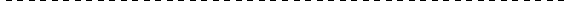                              pieczęć i podpis upoważnionych                                     przedstawicieli firmy………………………………………………………………………………………………………………………………………………………………..………………………………..(miejscowość, data)(podpis i pieczątka Wykonawcy)